My contributions for the SI News of September 2018From the IFIP circlesAfter IFIP WCC 2018 Conference Site-I Poznan 17-21 September 2018MAJ 1st of June 2018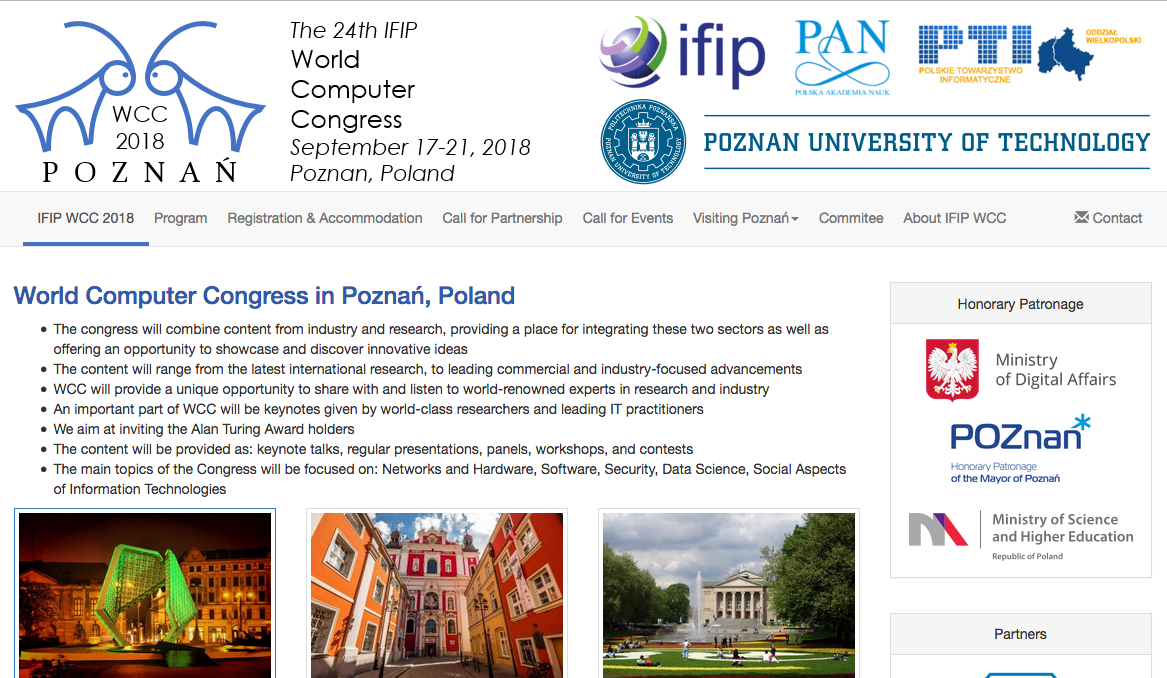 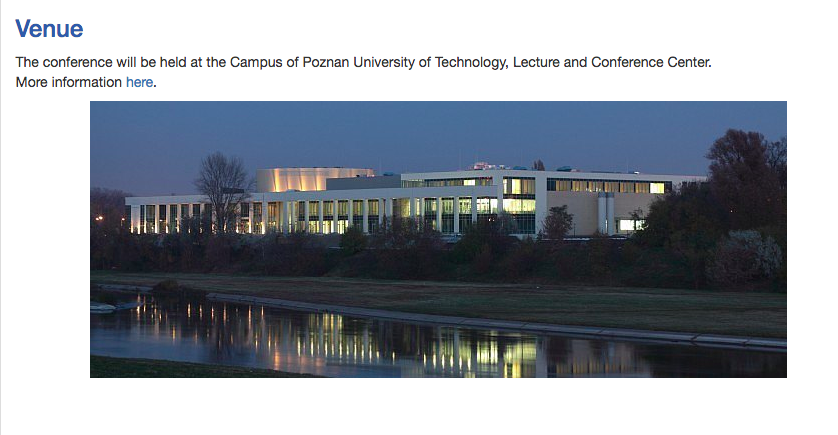 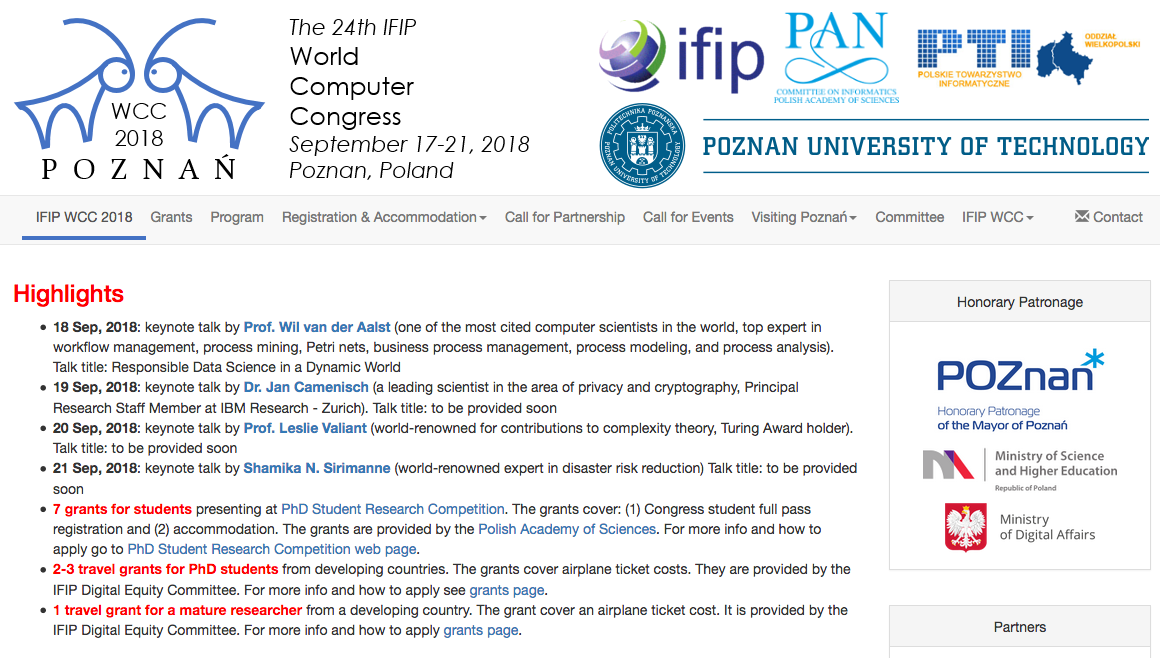 http://wcc2018.put.poznan.pl/More info :http://www.ict-21.ch/l4d/pg/file/read/904661/ifip-wcc-2018-conference-sitei-poznan-1721-september-2018IFIP Insights on 31 August 2018News from IFIP members, technical committees and ICT sector around the world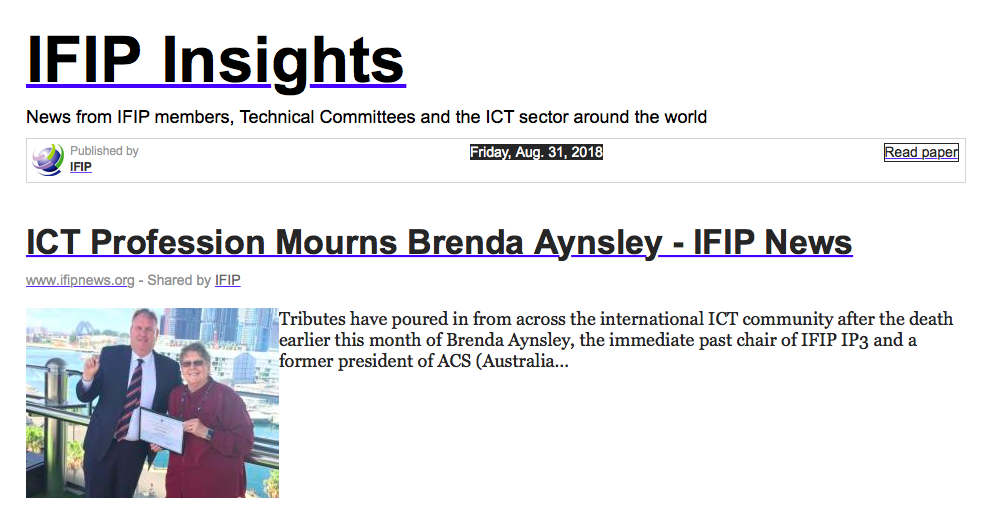 More info :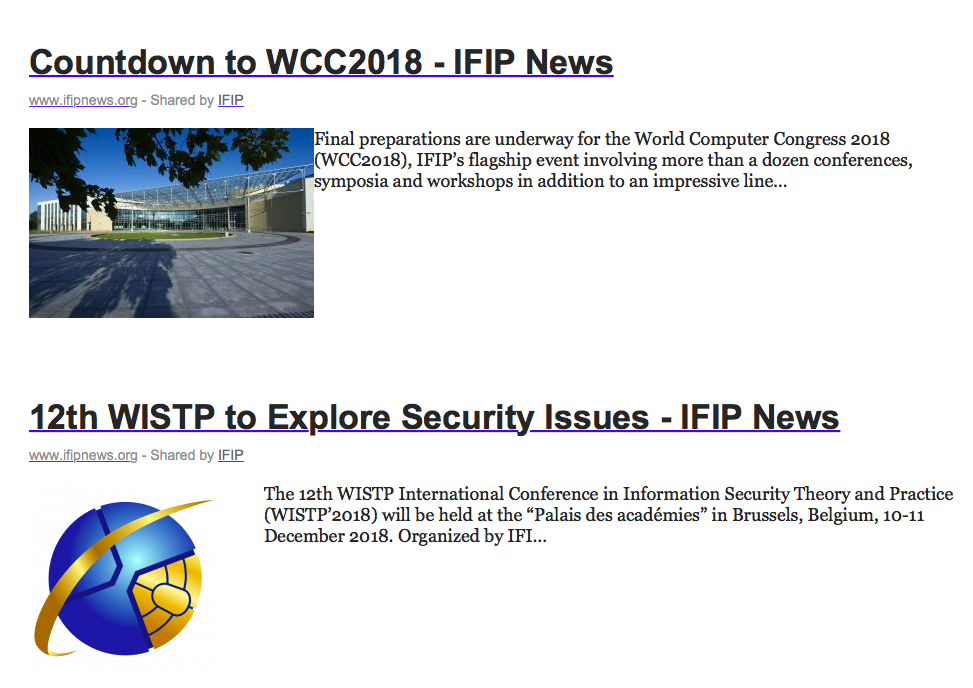 IFIP Insights News from IFIP members, Technical Committees and the ICT sector around the world - By IFIP Friday, Aug. 31, 2018==          http://insights.ifipnews.org/Event on Living Labs après ENoLLENoLL - Living Lab Toolbox: LLTB 2018-07-05 Page 1/11 johann.sievering@cmyle.com JSI-v16 LLTB_Article_BasicPrinciples_(2018-07-05)_EN_JSI_v16_FINAL.docx Status: FINAL Basic principles of the "Living Lab Toolbox" Johann Sievering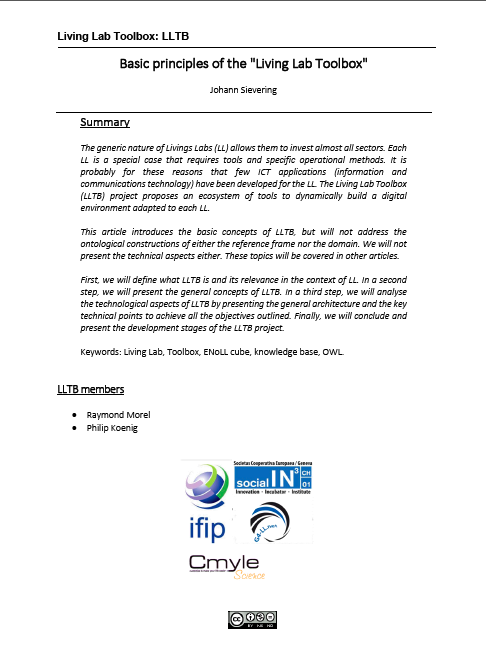 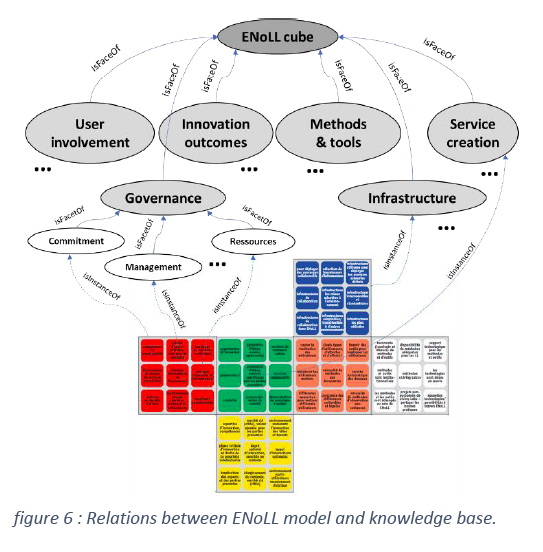 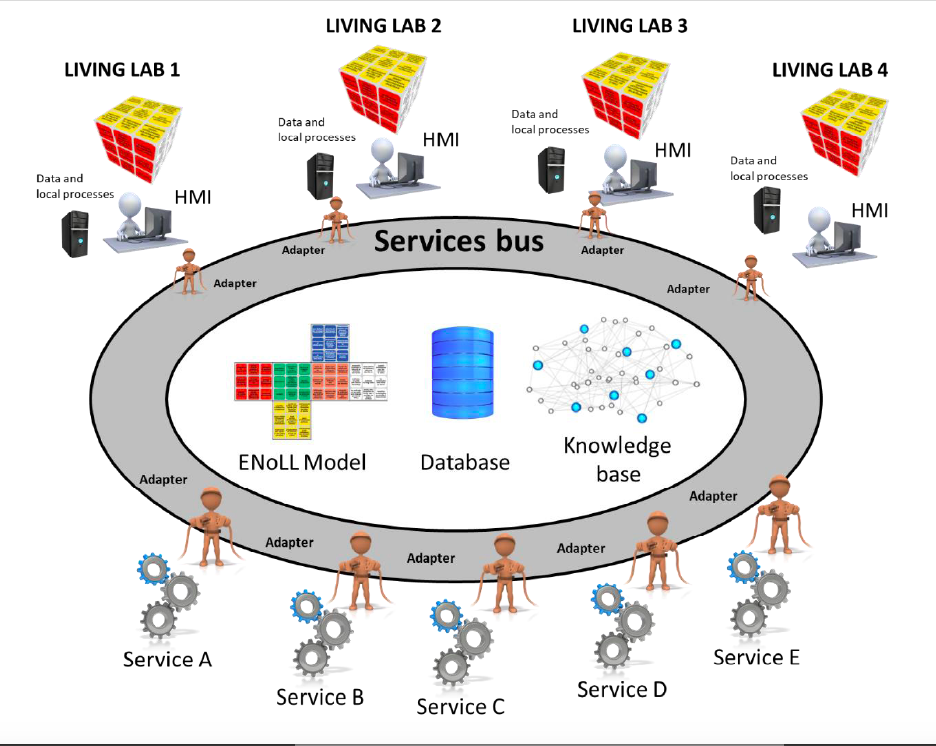 More info :http://www.ict-21.ch/l4d/pg/file/read/911570/living-lab-toolbox-lltb-20180705-page-111-johannsieveringcmylecom-jsiv16-lltb_article_basicprinciples_20180705_en_jsi_v16_finaldocx-status-final-basic-principles-of-the-living-lab-toolbox-johann-sieveringFrom WSIS2003 mars--commission suisse pour unesco ==> WSIS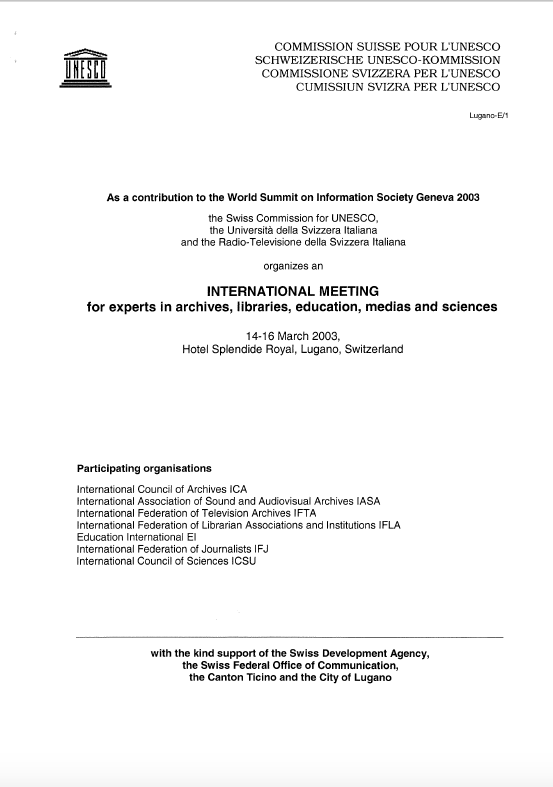 More info :http://www.ict-21.ch/l4d/pg/file/read/914047/2003-marscommission-suisse-pour-unesco-gt-wsisHDRR : Human Digital Rights & Responsibilities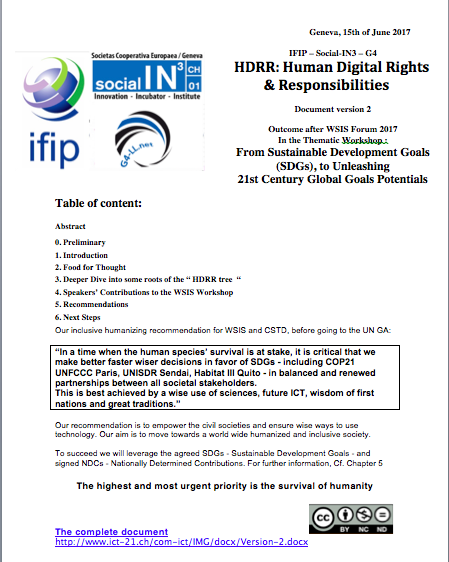 More info :http://www.ict-21.ch/l4d/pg/file/read/899960/hdrr-human-digital-rights-amp-responsibilities-report-at-the-ifip-general-assembly-in-colombo-13th-of-september-2017To have the full presentation at GA’17  cf  the link just above and to have the full report http://www.ict-21.ch/com-ict/IMG/docx/Version-2.docxFrom Social-IN3Quelques titres d’articles de la revue Transhumanisme et Intelligence Artificielle en août 2018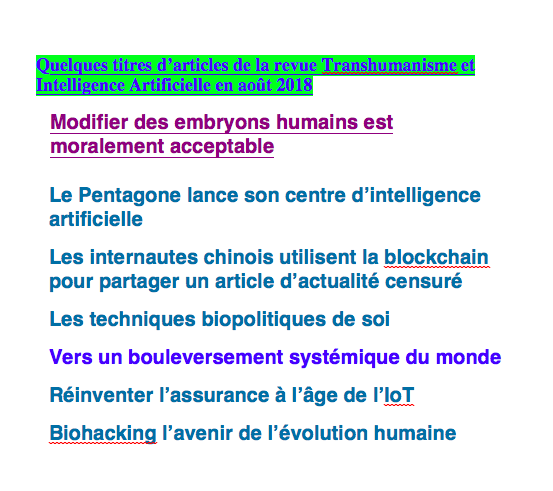 etc., etc., etc….to consult the extracts click on the botton "Download This"at the link belowMore info :http://www.ict-21.ch/l4d/pg/file/read/914550/quelques-titres-darticles-de-la-revue-transhumanisme-et-intelligence-artificielle-en-aout-2018From booksL'Iconomie pour sortir de la crise - Christian-Saint-Etienne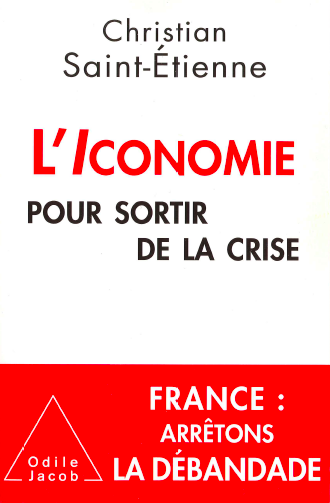 More info :http://www.ict-21.ch/l4d/pg/file/read/914667/liconomie-pour-sortir-de-la-crise-christiansaintetienneReferencesInnovation-Comment l'intelligence artificielle va transformer votre entreprise by Martin Vetterli (EPFL president) - Bilan-nov-2017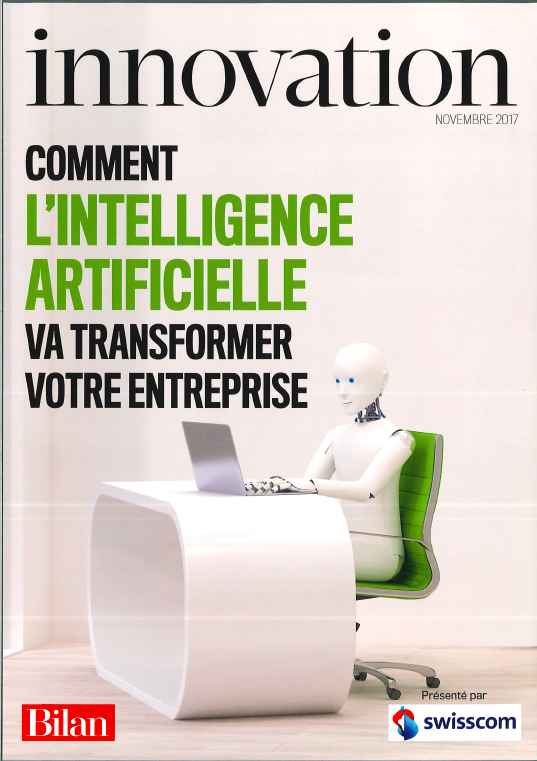 More info :http://www.ict-21.ch/l4d/pg/file/read/914629/bilannov2017innovationcomment-lintelligence-artificielle-va-transformer-votre-entreprise-by-martin-vetterli-epfl-presidentLT-29082018-L’Idiap, joyau technologique suisse méconnu HDRR AI IA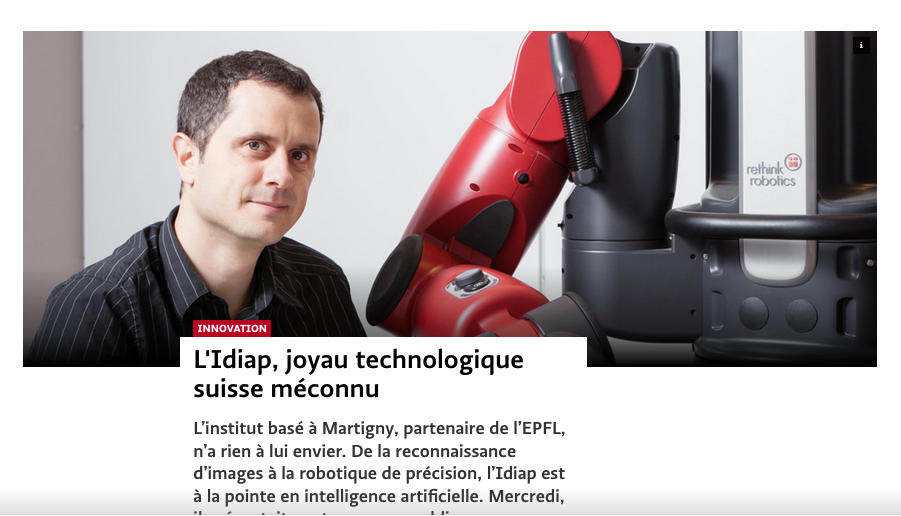 More info :http://www.ict-21.ch/l4d/pg/file/read/914596/lt29082018lidiap-joyau-technologique-suisse-meconnuBilan N° 14 du 22 août 2018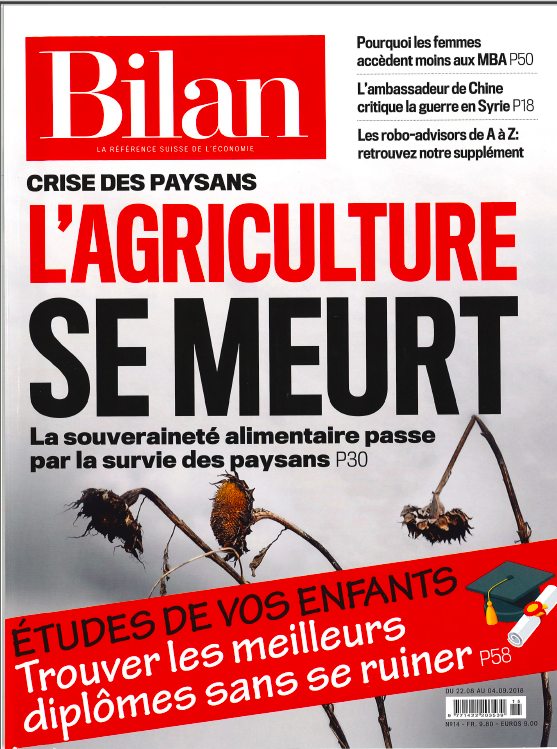 More info :http://www.ict-21.ch/l4d/pg/file/read/914200/bilan-n-14-du-22-aot-2018Scientific American-08.2018 - The seventh sense - The immune system may work as a sensory organ that helps the brain monitor microbes throughout the body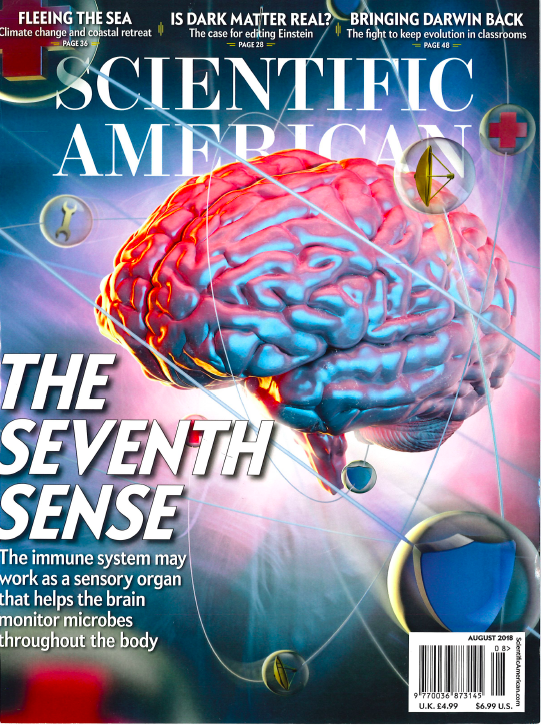 More info :http://www.ict-21.ch/l4d/pg/file/read/914135/scientific-american082018-the-seventh-sense-the-immune-system-may-work-as-a-sensory-organ-that-helps-the-brain-monitor-microbes-throughout-the-bodyLa mensuelle d'InternetActu.net est de retourL’internet aussi prend parfois des vacances. Toutes les équipes d’InternetActu et de la Fing vous souhaitent une bonne déconnexion estivale. Vous allez pouvoir redécouvrir les vertus d’une activité normale, sans trop de technologies.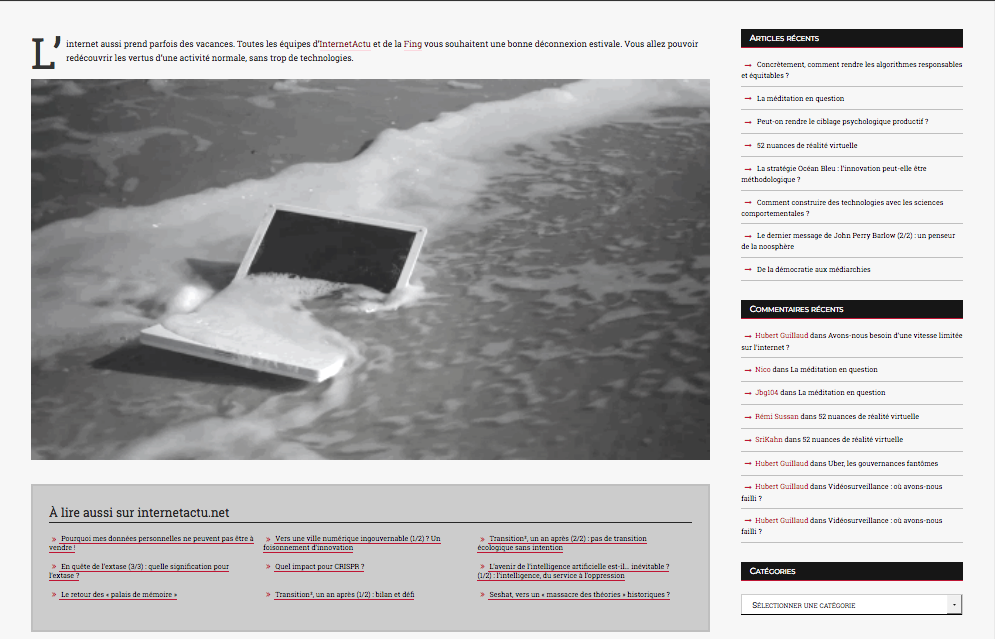 More info :http://www.ict-21.ch/l4d/pg/file/read/914534/linternet-aussi-prend-parfois-des-vacances-toutes-les-quipes-dinternetactu-et-de-la-fing-vous-souhaitent-une-bonne-dconnexion-estivale-vous-allez-pouvoir-redcouvrir-les-vertus-dune-activit-normale-sans-trop-de-technologiesFrom the recent past :  this centuaryContribuer au débat mondial ==> WSIS - SMSI décembre 2003Contribuer au débat mondial 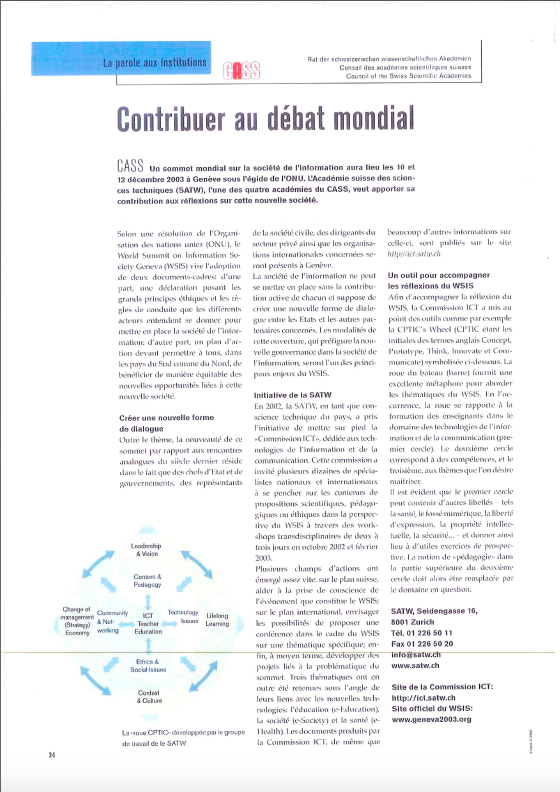 More info :http://www.ict-21.ch/l4d/pg/file/read/913273/contribuer-au-dbat-mondial-gt-wsis-smsi-dcembre-2003From the « old » past : previous centuaryInformatique-Informations N°18 GIDES - juin 1982More info :http://www.ict-21.ch/l4d/pg/file/read/912483/informatiqueinformations-n16-gides-juin-1982EUN European Schoolnet Multimedia - 1999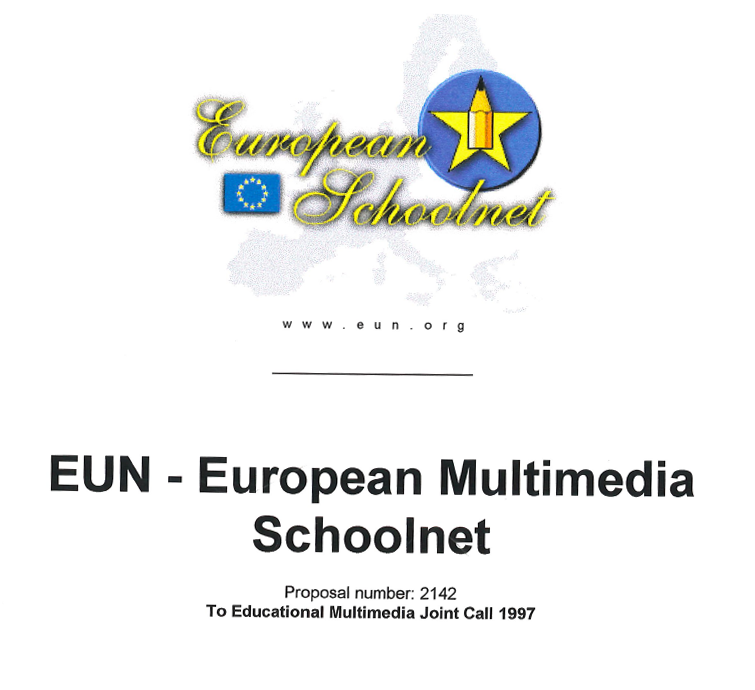 More info :http://www.ict-21.ch/l4d/pg/file/read/914563/eun-european-schoolnet-multimedia-1999SOME BITSSB-255-R.Morel  30 September 2018A FAIRE1. envoi SI, Social-IN3 et SIC2. version 01 october en jaune élaguée 10.18 3. intégré 08.18 dans Tout4. mettre la ligne 08.18 dans LINReminder :  if you like to see the other contributions of the previous months you can find atvoici mes contributions pour les SI news de JUILLET-AOÛT 2017 ; elles se trouvent enhttp://www.ict-21.ch/com-ict/IMG/pdf/V56-For-the-next-SI-News-JULY-AUGUST-2017.pdfvoici mes contributions pour les SI news de SEPTEMBRE 2017 ; elles se trouvent enhttp://www.ict-21.ch/com-ict/IMG/pdf/V75-For-the-next-SI-News-SEPTEMBER-2017.pdfvoici mes contributions pour les SI news d’OCTOBRE 2017 ; elles se trouvent enhttp://www.ict-21.ch/com-ict/IMG/pdf/V76-For-the-next-SI-News-OCTOBER-2017.pdfvoici mes contributions pour les SI news d’e NOVEMBRE 2017 ; elles se trouvent enhttp://www.ict-21.ch/com-ict/IMG/pdf/V55-For-the-next-SI-News-NOVEMBER-2017.pdf voici mes contributions pour les SI news de DECEMBRE 2017 ; elles se trouvent enhttp://www.ict-21.ch/com-ict/IMG/pdf/V47-For-the-next-SI-News-DECEMBER-2017.pdfvoici mes contributions pour les SI news de JANVIER 2018 ; elles se trouvent enhttp://www.ict-21.ch/com-ict/IMG/pdf/V60-For-the-next-SI-News-JANUARY-2018.pdfvoici mes contributions pour les SI news de FEVRIER 2018 ; elles se trouvent enhttp://www.ict-21.ch/com-ict/IMG/pdf/V75-For-the-next-SI-News-FEBRUARY-2018.pdfvoici mes contributions pour les SI news de MARS 2018 ; elles se trouvent enhttp://www.ict-21.ch/com-ict/IMG/pdf/V58-For-the-next-SI-News-March-2018.pdfvoici mes contributions pour les SI news d’AVRIL 2018 ; elles se trouvent enhttp://www.ict-21.ch/com-ict/IMG/pdf/ V68-For-the-next-SI-News-April-2018.pdfvoici mes contributions pour les SI news de MAI 2018 ; elles se trouvent enhttp://www.ict-21.ch/com-ict/IMG/pdf/V43-For-the-next-SI-News-May-2018.pdfvoici mes contributions pour les SI news de JUIN 2018 ; elles se trouvent enhttp://www.ict-21.ch/com-ict/IMG/pdf/V50-For-the-next-SI-News-June-2018.pdfvoici mes contributions pour les SI news de JUILLET 2018 ; elles se trouvent enhttp://www.ict-21.ch/com-ict/IMG/pdf/V106-For-the-next-SI-News-July-2018.pdfvoici mes contributions pour les SI news de AOUT 2018 ; elles se trouvent enhttp://www.ict-21.ch/com-ict/IMG/pdf/V102-For-the-next-SI-News-August-2018.pdfvoici mes contributions pour les SI news de SEPTEMBRE 2018 ; elles se trouvent enhttp://www.ict-21.ch/com-ict/IMG/pdf/V102-For-the-next-SI-News-August-2018.pdf